بسمه تعالی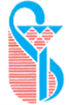 دانشگاه علوم پزشکی و خدمات بهداشتی درمانی ایران                                      دانشکده پرستاری و ماماییفرم انتخاب ناظرین برای دفاع از« پروپوزال» مقطع كارشناسي ارشدمدير محترم تحصیلات تکمیلی .........................با سلام و احترام، بدين وسيله خانم/آقاي ............................................. دانشجوي كارشناسي ارشد رشته ........................................... جهت دفاع از پروپوزال با عنوان ........................................................................................................................ حضورتان معرفي مي گردد. تعیین زمان پیشنهادی دفاع از پروپوزال (لطفاً 6 زمان پیشنهاد شود)نام استاد راهنما:							امضاء:تاريخ:ارائه گواهی گذراندن کارگاه اخلاق در پژوهش (مربوط به دانشجویان ورودی 94 به بعد)نام استاد مشاور:نام استاد مشاور آمار:						امضاء کارشناس تحصیلات تکمیلی:		تاریخ:انتخاب داور توسط مدیر گروه: 	-                امضاء مدير گروه:             تاریخ:انتخاب داور توسط معاونت پژوهشی: 	-                امضاء معاون پژوهشی:             تاریخ:نماينده تحصيلات تكميلي:               امضاء مدير تحصيلات تكميلي			تاريخ:روزساعت 10-8ساعت 12-10ساعت 15- 30/13تاریختاریخشنبهیکشنبهدوشنبهسه شنبهچهارشنبه